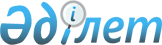 О признании утратившим силу решения Бурлинского районного маслихата от 22 декабря 2016 года №10-5 "Об утверждении Правил выдачи служебного удостоверения государственного учреждения "Аппарат Бурлинского районного маслихата" и его описания"Решение Бурлинского районного маслихата Западно-Казахстанской области от 24 июля 2020 года № 51-5. Зарегистрировано Департаментом юстиции Западно-Казахстанской области 28 июля 2020 года № 6326
      В соответствии с Законом Республики Казахстан от 23 января 2001 года "О местном государственном управлении и самоуправлении в Республике Казахстан", Законом Республики Казахстан от 6 апреля 2016 года "О правовых актах", Бурлинский районный маслихат РЕШИЛ:
      1. Признать утратившим силу решение Бурлинского районного маслихата от 22 декабря 2016 года № 10-5 "Об утверждении Правил выдачи служебного удостоверения государственного учреждения "Аппарат Бурлинского районного маслихата" и его описания" (зарегистрированное в Реестре государственной регистрации нормативных правовых актов №4658, опубликованное 25 января 2017 года в Эталонном контрольном банке нормативных правовых актов Республики Казахстан).
      2. Руководителю аппарата районного маслихата (Б.Мукашева) обеспечить государственную регистрацию данного решения в органах юстиции.
      3. Настоящее решение вводится в действие со дня первого официального опубликования.
					© 2012. РГП на ПХВ «Институт законодательства и правовой информации Республики Казахстан» Министерства юстиции Республики Казахстан
				
      Председатель сессии

В. Ан

      Секретарь маслихата

А. Куликешев
